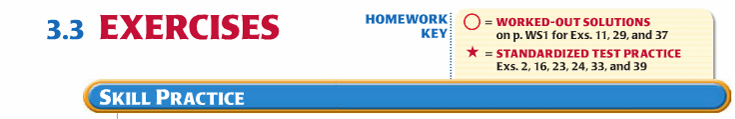 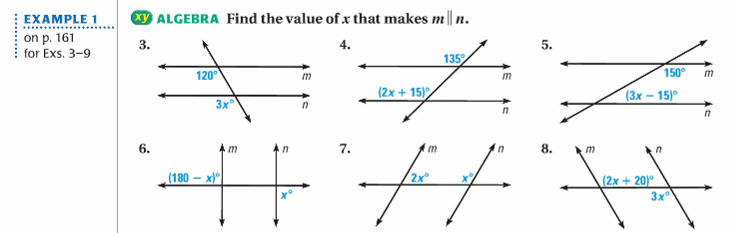 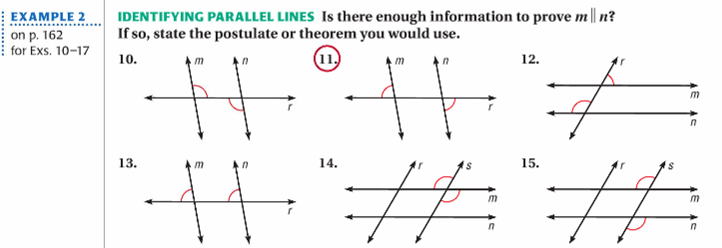 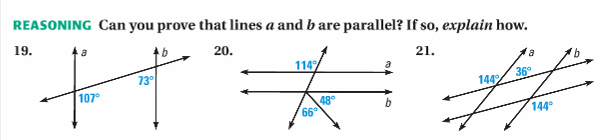 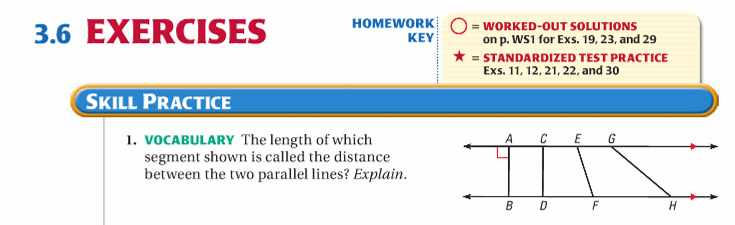 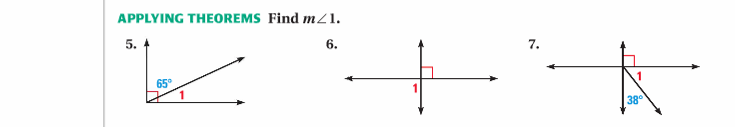 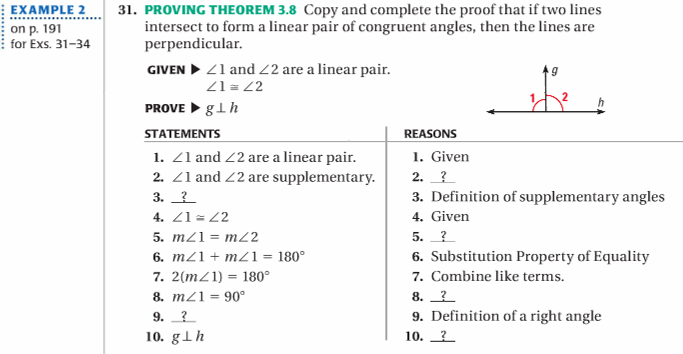 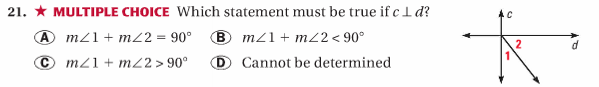 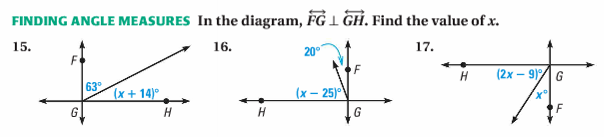 Lesson 5 HomeworkFRONT PAGELT 3.1, 3.2, 3.33, 5, 6, 8, 10-15, 19 (FRONT PAGE)1, 5-7, 17, 21, 31 (BACK PAGE)Lesson 5 HomeworkBACK PAGELT 3.1, 3.2, 3.33, 5, 6, 8, 10-15, 19 (FRONT PAGE)1, 5-7, 17, 21, 31 (BACK PAGE)